Préparation au concours général de mathématiques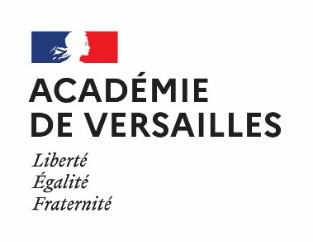 Année 2021-2022Fiche numéro 2Exercice 1Montrer que pour tout entier naturel non nul , on a :En déduire que pour tout entier  et pour tout entier  impair,  est un multiple de Montrer qu’un entier, , est impair si et seulement si  divise .Pour ,  et la propriété est vérifiéeSi, pour un entier , on a   alorsEt la propriété est encore vraie au rang .On a donc bien, tout entier naturel non nul ,  .Comme  est impair, il existe un entier  tel que . Alors . Or le produit de deux entiers consécutifs est pair donc le nombre  est un multiple de .Chacun des  facteurs du produit  est pair (somme de deux nombres impairs).Au final  est multiple de .Posons .Si  est impair, alors pour tout entier , ,  est divisible par  car le seul terme du développement de  non divisible par  est  soit  si  est impair. On en déduit que  divise  et donc  divise  car  est impair.Si est pair, alors il existe un entier  et un entier  impair tels que .Si  est impair, alors d’après le b,  est un multiple de  soit  d’où ;Si  est pair, alors  et , somme dans laquelle on n’a gardé que les valeurs de  paires, valeurs au nombre de  mais alors  ne peut diviser .Exercice 2Soit  un entier naturel non nul, on appelle index d’abondance le nombre , où  est la somme de tous les diviseurs positifs de , y compris 1 et .Démontrer que pour tout nombre premier , .Démontrer que pour tout nombre premier impair  et pour tout entier strictement positif , .Soit  et  deux nombres premiers distincts et soit  et  deux entiers positifs.Démontrer que .Déterminer le plus petit entier impair positif  tel que .Soit  un nombre premier. Ses deux diviseurs sont 1 et  donc  Comme , on en déduit que .Soit un nombre premier impair. On a donc  et si  est un entier positif, alors les diviseurs positifs de  sont   donc On en déduit que    soit   soit .Comme , . d’où  d’où Comme est un nombre premier, les diviseurs positifs de  sont  donc .Comme  est un nombre premier, on a de même  .En regroupant « astucieusement » les diviseurs de , on a :D’après le a. un entier  tel que  est nécessairement non premier. Il existe donc  entiers premiers  deux à deux distincts et  entiers naturels non nuls  tels que .En prolongeant le résultat obtenu à la question c, on peut alors écrire .Soit  et  sont deux nombres premiers tels que et soit  un entier positif. Alors, commeEt Comme , pour tout entier  compris entre 1 et ,  donc .Soit p un nombre premier et  deux entiers positifs tels que . Alors  et . Comme  et,  d’où  d’où  et comme ,  donc .On en déduit que le plus petit entier  tel que  doit avoir, dans sa décomposition en produit de facteurs premiers, des « petits » facteurs premiers, facteurs supérieurs ou égaux à 3 puisque  est impair.Or, d’après le,b  d’où   et   et d’après le c,  donc . Il est donc nécessaire d’avoir au moins trois nombres premiers distincts dans la décomposition de .On tente avec la décomposition  où  sont les plus petits possibles :On constate que  et on peut vérifier que 945 est bien le plus petit entier  impair dont l’index d’abondance est strictement inférieur à 2.En effet :on a vu qu’il est nécessaire de se limiter aux plus petits facteurs premiers ;avec les mêmes facteurs premiers, l’index d’abondance augmente avec les exposants de ces facteurs ;si  a quatre facteurs premiers à savoir 3, 5, 7 et 11, alors  soit ;si les plus petites valeurs de  sont celles pour lesquelles .Exercice 3 (Olympiades Internationales 2006)Soit ABC un triangle et I le centre de son cercle inscrit. On considère un point P intérieur au triangle ABC et tel que :    (i)    . Montrer que  et que l’égalité n’est vérifiée que lorsque .(on pourra s’appuyer sur :le théorème dit de l’angle inscrit : la mesure d’un angle inscrit dans un cercle est égale à la moitié de la mesure de l’angle au centre interceptant le même arc ;son corollaire : si quatre points deux à deux distincts A, B, C et D sont sur un cercle et du même côté de la droite (AB) alors  ;sa réciproque : si quatre points deux à deux distincts A, B, C et D sont tels que  alors les quatre points sont cocycliques et les points C et D sont du même côté de la droite (AB).On en déduit que le lieu des points P vérifiant (i) est celui des points P tels que , c’est-à-dire l’arc du cercle  circonscrit au triangle ABC contenant I (réciproque citée ci-dessus dans l’énoncé).Pour démontrer que , il suffit alors de prouver que I est le point du cercle  le plus proche de A. Soit S le centre de . Pour tout point P de ,  soit  soit .Montrons que .  en se plaçant dans le triangle ABC puis dans le triangle CIS isocèle en S. Or, d’après le théorème de l’angle inscrit,  et, par définition de I, . Donc .On a donc bien  d’où  et on en tire , l’égalité n’ayant lieu que si P et I sont confondus.(cette solution est tirée du livre Olympiades internationales de mathématiques 2006-2021 aux éditions Cassini)Exercice 4 (Olympiades internationales 2008)Montrer que pour tous nombres réels ,  et  différents de 1 et tels que, on a :.Montrer qu’il existe une infinité de triplets  de nombres rationnels différents de 1 et tels que pour lesquels l’inégalité ci-dessus est une égalité.On pose ,  et , ce qui équivaut à ,  et .On est ramené à montrer que si  sont différents et de 1 et vérifient , ce qui s’écrit aussi  soit , alors  .Or, pour de tels réels,  Soit .On en déduit que  et l’inégalité est une égalité si et seulement si Dans le changement de variable effectué à la question 1, on remarque que  sont rationnels si et seulement sisont rationnels. On se ramène donc à chercher des rationnels  différents de 1 et tels que  ce qui revient au système  qui s’écrit aussi . On sait que cela signifie que  et  sont les solutions de l’équation  , équation dont le discriminant est . L’équation et donc le système auront des solutions rationnelles si et seulement si  est le carré d’un nombre rationnel. On cherche donc deux entiers p et q tels que  et soit le carré d’un nombre rationnel. Pour cela, il suffit qu’il existe deux entiers  et  tels que  et  c’est-à-dire  et .Si on pose  et  où  est un entier naturel non nul alors  et  d’où et  d’où  et .On en tire d’une part  Et  d’où .D’autre part  Et  d’où Enfin   d’où   donc .(on peut vérifier ses calculs puisqu’avec ces valeurs on a bien )Chaque valeur de n donne un triplet solution du problème. Il y a donc bien une infinité de triplets  de rationnels solutions.(cette solution est tirée du livre Olympiades internationales de mathématiques 2006-2021 aux éditions Cassini)Exercice 5Soit  et  trois nombres réels strictement positifs tels que :  .  (R)Déterminer la valeur de .Soit  et  trois nombres rationnels deux à deux distincts.Montrer que  est le carré d’un nombre rationnel.Remarquons déjà que le triplet  vérifie les relations (R) et qu’alors .Les relations (R) s’écrivent :d’une part  d’où l’on tire   soit    (1)d’autre part  d’où l’on tire .    (2)On a de plus,   (3)Enfin, d’après relations (R), Soit .   (4)Posons . D’après (1), .D’après (2),  soit, d’après (3)D’autre part, d’après (4), Le nombre X est donc solution de l’équation  soit . Les solutions de cette équation sont 3 et 7. Si  alors comme ,  ce sui est impossible pour des nombres tous strictement positifs.On a vu qu’en revanche il était possible d’obtenir  qui est donc la seule valeur pour .Posons . Alors  Soit En reprenant l’égalité (3) de la question précédente, on en déduit que C’est-à-dire  est le carré du nombre rationnel .111105211315311945Le point P est à l’intérieur du triangle ABC donc :L’égalité (i) vérifiée par le point P s’écrit donc : (somme des mesures des angles d’un triangle)soit  soit  c’est-à-dire .On constate que la valeur de  ne dépend pas de P. Or, par définition du point I,  donc I vérifie (i).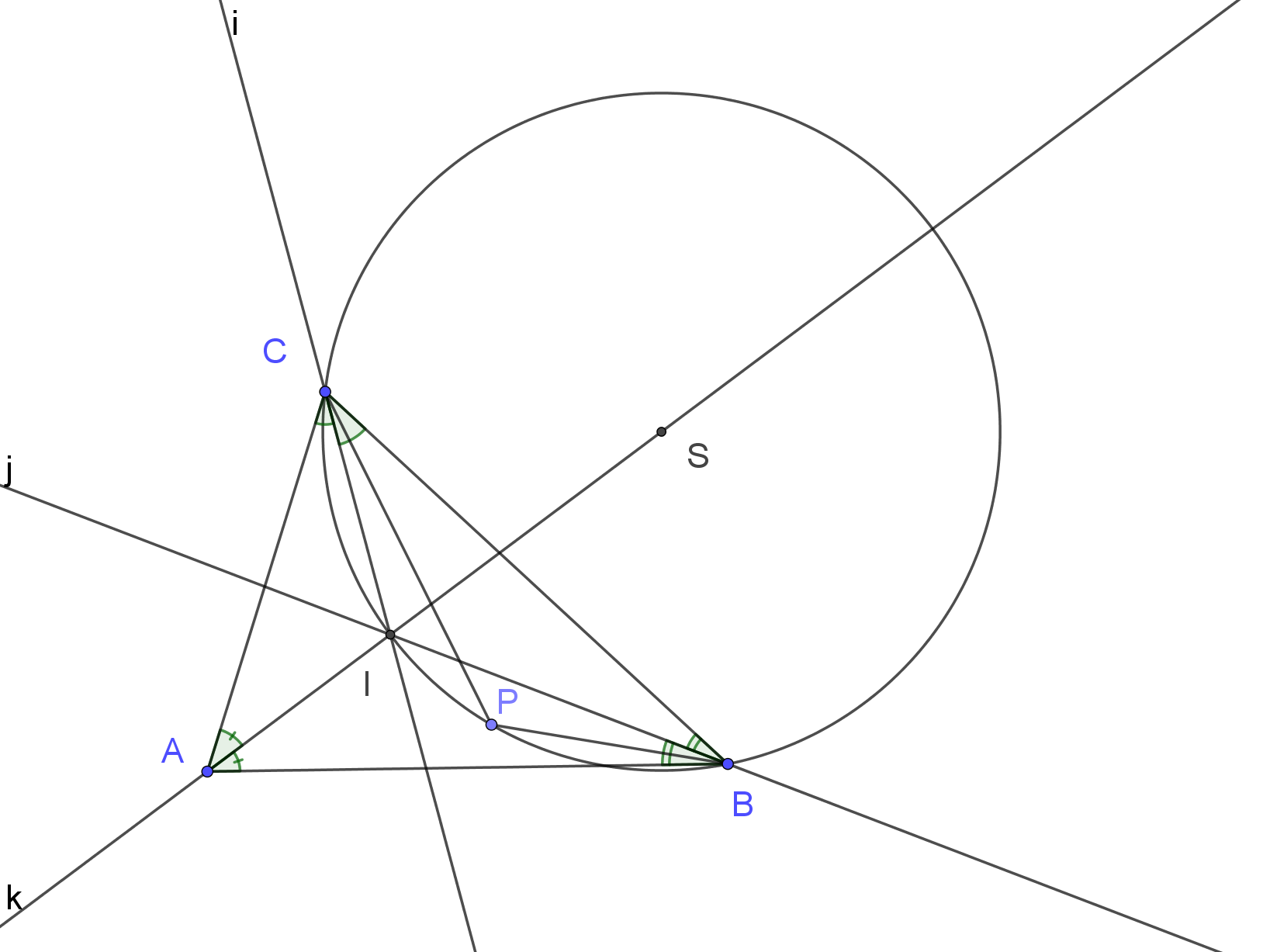 